Инструкция к дистанционному тестированию для учащихся Ребята! Предлагаем вам пройти тестирование и узнать свои таланты, способности, ведущий тип интеллекта, темперамент и интерес к профессиям! В тестировании могут принять участие Ваши родители и Вы узнаете какие таланты и способности видят в вас родителиКак пройти тестирование?1. Приготовьтесь к прохождению тестирования, освободитесь от дел на 30 мин.Тестирование лучше проходить, в свободное  от занятий время. 2. Обязательно сообщите родителям (близким родственникам) о тестировании и попросите одного из них участвовать в нем вместе с вами. Тестирование состоит из двух этапное – на первом этапе  тесты  проходите вы, на втором этапе тесты проходит родитель (близкий родственник).  3. Вам необходимо скопировать  ссылку на тестирование https://profkontur.com/front?p=NTczOA== в браузер и перейти на сайт www.profkontur.com  В окне «Вход по ключу» вы увидите свой индивидуальный ключ доступа. ВАЖНО! ЗАФИКСИРУЙТЕ  ВАШ КЛЮЧ ДОСТУПА (запишите, сфотографируйте, сделайте скрин-экрана)  и  после пройдите регистрацию (фамилия, имя. класс, литера), ваши родители могут вам в этом помочь. Внимательно следуйте инструкциям – подсказкам системы и приступайте  к прохождению тестирования.4. Далее проходите самостоятельно свою часть тестирования. Тесты интересные и рекомендуется честно отвечать на вопросы, так как от этого зависит Ваш результат.5. По завершению своей части вы увидите окно с сообщением о дальнейших действиях 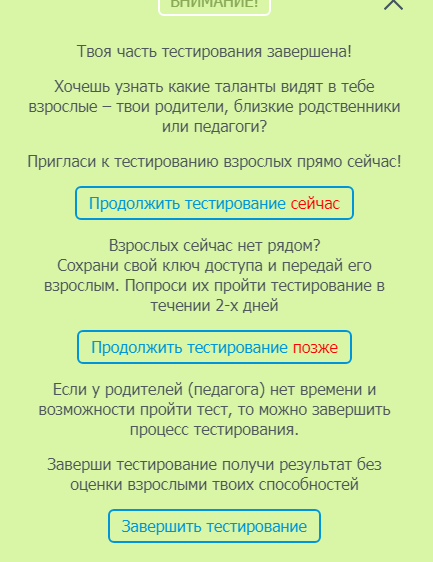 Следуй инструкциям на окне!Важно! Родитель  может пройти тестирование ключу  только в течении двух дней после того как вы прошли тестирование.   6. В конце тестирования будет сразу вам предоставлен отчет с результатами (скачивается в папку загрузки вашего устройства). Необходимо так же  указать адрес электронной почты, чтобы копия отчета была отправлена на электронную почту. Копию отчета в случае если у вас произошел сбой загрузки можно получить обратившись к ответсвенному по тестированию в Вашей школеОбязательно обсудите свои результаты  с родителями и наметьте планы по развитию талантов! 